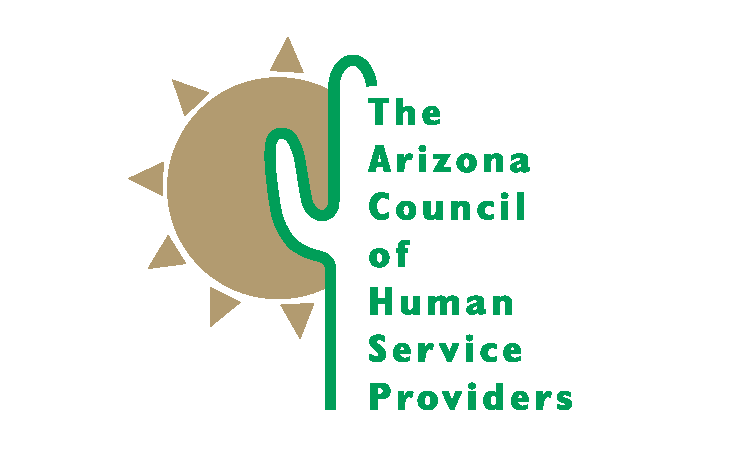 SAVE THE DATEDAY AT THE CAPITOLWednesday, February 13th, 20188 AM to 3 PMHistoric Supreme Court Room in the 1938 Capitol AdditionMembers of Arizona Council of Human Service ProvidersBriefings, committee meetings, meetings with legislators, introductions on the floor, and more!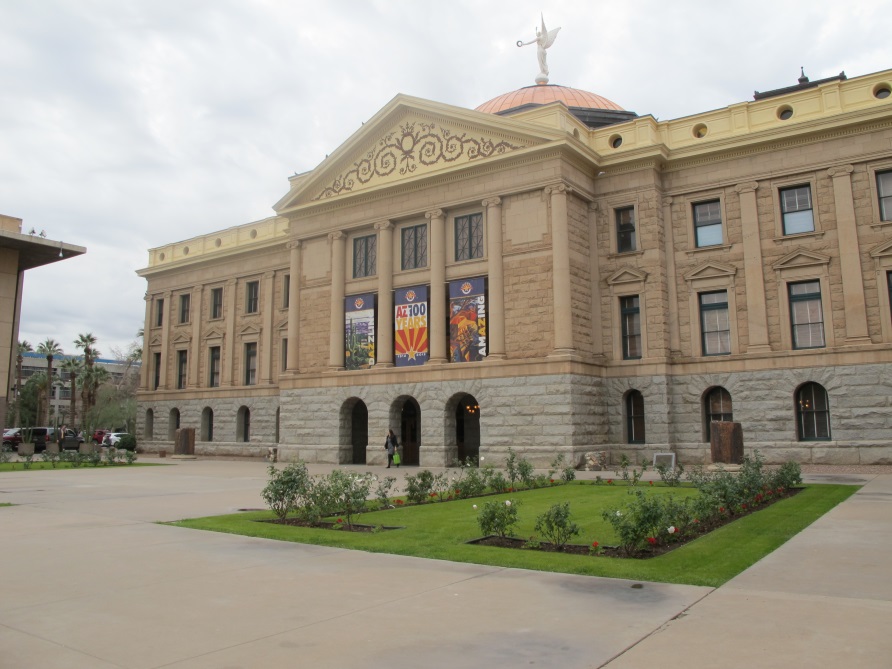 Register Today at:  http://events.constantcontact.com/register/event?llr=fnkjgluab&oeidk=a07efyuyblj9e905c6d 